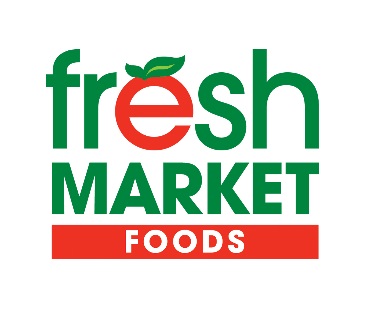 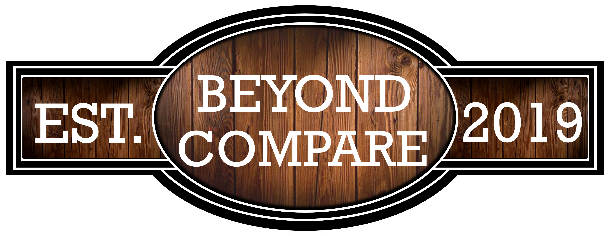 79 Queen Street ♦ PO Box 67 ♦ Sioux Lookout, ON ♦ P8T 1A1 ♦ 737-1630Delivery DriverOverview:Are you a responsible driver who enjoys working with people? Fresh Market Foods is looking for dedicated individuals to join our team in delivering groceries to the local airport and in-town customers. If you're looking for a fast-paced environment where you can make a difference, apply now!Duties/Responsibilities:Collaborate with the Order Desk Team in a dynamic environment to ensure the safe and prompt delivery of customer ordersPerform pre-trip and post-trip inspection of vehicleLoad and unload cargo, goods or merchandiseEnsure company vehicles are properly maintained and promptly report any issues to the supervisorProvide customer service by selling products, delivering over established routes and accepting or making payments for goodsRecord information on pick-ups and deliveries, vehicle mileage and fuel costs and report any incidents or problems encounteredOther duties as assignedQualifications:High school diploma or equivalent, with a combination of education and experienceClean driving record Strong ability to work independentlyExcellent customer service skillsCapable of lifting heavy boxes (up to 50lbs)Benefits: Vacation Pay: 10 vacation days after 1 yearMedical & Dental Benefits, Long Term Disability, and RRSP program: Accessible after completing a 3-month probation period.Wellness Program: Access to Staff Wellness Program which encompasses the Fresh Market Foods Gym.Financial Flexibility: Dayforce Wallet for pay access when needed.Staff Discount: 10% discount at Fresh Market Foods and 20% discount at Your Dollar Store with More after 3-month probation.Terms of Employment: Full-TimeHourly Rate: Starting at $18.00/hour  (depending on experience)Application Deadline: Please ensure your application is submitted no later than March 29, 2024.Apply with Resume or Application Form with Driver’s Abstract to:Liz Ward, Human Resources ManagerEmail: jobs@freshmarketfoods.caFresh Market Foods is an equal opportunity employer. We encourage all interested applicants to apply. Reasonable accommodation will be provided during the hiring process.